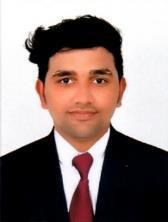 AZARUDEENACCOUNTANTAzarudeen-393443@2freemail.com Dubai,UAECAREER OBJECTIVEA Certified Management Accountant ambitious to build a career in Accounting and Finance with an organization where team work is required and hard working is appreciated and to be in a position which is best suited to my knowledge and skills.WORK EXPERIENCECompany: in Thrissur, Kerala, IndiaPosition: AccountantPeriods: 1 Year (Sep 2016 to Sep 2017)Company: in DubaiPosition: AccountantPeriods: (May 2018 – Till Present)It is a prominent placement agency in Thrissur, Team Appointments Thrissur in WEST FORT, AYYANTHOLE ROAD was incepted and promoted. This is one of the most preferred placement firms among others as they provide the right candidates and companies according to their various requirements.It is a company which is actually the back office of an Irish Restaurant named FIBBER MAGEES. It is one of the prominent restaurants on Dubai, and it is located on Sheik Zayed Road near to World Trade Center Dubai. This is the company which controls whole activities that is being held on the restaurant and also Fibber Magees has various other branches on various part of Dubai and XO Enterprises act as a head office for whole branch.Job DescriptionUpdate and maintain accounting journals, ledgers and other records detailing financial business transactionsHandling all documentations includes Quotation, Purchase Orders, Sales, Purchase, Receipts , Payments, and other related documentationsMaintain healthy liquidity in operations by reviewing day today cash inflows and outflowsReconciles A/R, A/P & other subsidiary accounts & multiple bank accounts by gathering and balancing informationMaintain inventory records and reports on materials available and requiredPrepare and review a pay roll accounting, leave salary, gratuity and other employee’s benefits calculation and update the in formations in the employee records on HRMS systemPerform the closing procedures for the periodical closings as monthly, quarterly and year end closingsPreparing the timely and accurate financial statements and reports (T/B, P&L, B/S , Cash Flows & Aging) for management reviewPrepare and process for financial statements and coordinate the auditProvide time to time information to the Management.Maintain time management report.EDUCATIONAL QUALIFICATIONBachelor of Commerce (B.Com), Calicut University, Kerala, IndiaCertificate of International Financial Accounting, Institute of International Accountants, IndiaIT SKILLSMS OfficeTally ERP 9PeachtreeSageConfident to do any accounting softwarePROFESSIONAL STRENGTHAbility to PrioritizeSound knowledge on how to develop professionally effective relations with the staff personnel and external professionals of the industryCapability to bring forth complex accounting issues before the management and ability to come up with optimum solutions for those problemsHighly enthusiastic and persuasive with excellent communication skillsProvide technical support and advice on managementEnsure compliance of clients corporate needs and objectivePERSONAL DETAILSDate of Birth	: 20/01/1996Gender	: MaleNationality	: IndianMarital Status	: MarriedReligion	: IslamLanguages Known	: English, Malayalam, Hindi and TamilREFERENCEReference will be provided on demand